CHAPTER 17SUSPENSION AND REVOCATION(REPEALED)§2241.  Suspension or revocation of license, registration or fuel use decal(REPEALED)SECTION HISTORYPL 1969, c. 79 (AMD). PL 1969, c. 118 (AMD). PL 1971, c. 292, §1 (AMD). PL 1971, c. 345, §1 (AMD). PL 1973, c. 93 (AMD). PL 1973, c. 165 (AMD). PL 1973, c. 361 (AMD). PL 1975, c. 611 (AMD). PL 1975, c. 623, §§44-C (AMD). PL 1975, c. 731, §§64-67 (AMD). PL 1975, c. 770, §160 (AMD). PL 1977, c. 212, §§5,6 (AMD). PL 1977, c. 694, §§521-524 (AMD). PL 1979, c. 663, §§177-182 (AMD). PL 1981, c. 253, §3 (AMD). PL 1981, c. 689, §2 (RPR). PL 1981, c. 698, §133 (AMD). PL 1983, c. 334, §§1,2 (AMD). PL 1983, c. 455, §§28,29 (AMD). PL 1983, c. 480, §A33 (AMD). PL 1985, c. 506, §A57 (AMD). PL 1985, c. 520, §3 (AMD). PL 1985, c. 523, §2 (AMD). PL 1987, c. 141, §B28 (AMD). PL 1987, c. 791, §§26-28 (AMD). PL 1989, c. 514, §§20,25 (AMD). PL 1989, c. 866, §§B17-19,26 (AMD). PL 1991, c. 293, §3 (AMD). PL 1991, c. 733, §8 (AMD). PL 1991, c. 793, §9 (AMD). PL 1991, c. 793, §13 (AFF). PL 1993, c. 658, §§22-24 (AMD). PL 1993, c. 683, §A1 (RP). PL 1993, c. 683, §B5 (AFF). §2241-A.  Secretary of State may require reexamination(REPEALED)SECTION HISTORYPL 1971, c. 292, §2 (NEW). PL 1971, c. 345, §2 (NEW). PL 1971, c. 544, §101 (RP). §2241-B.  Surrender and return of license(REPEALED)SECTION HISTORYPL 1971, c. 292, §2 (NEW). PL 1977, c. 481, §§21-A (AMD). PL 1991, c. 597, §28 (AMD). PL 1993, c. 683, §A1 (RP). PL 1993, c. 683, §B5 (AFF). §2241-C.  No operation under foreign license during suspension or revocation in this State(REPEALED)SECTION HISTORYPL 1971, c. 292, §2 (NEW). PL 1975, c. 430, §53 (AMD). PL 1975, c. 731, §68 (AMD). PL 1993, c. 683, §A1 (RP). PL 1993, c. 683, §B5 (AFF). §2241-D.  Reinstatement fee(REPEALED)SECTION HISTORYPL 1971, c. 544, §102 (NEW). PL 1981, c. 456, §A96 (AMD). PL 1983, c. 505, §3 (AMD). PL 1985, c. 481, §A52 (AMD). PL 1991, c. 758, §13 (AMD). PL 1993, c. 683, §A1 (RP). PL 1993, c. 683, §B5 (AFF). §2241-E.  Suspension(REPEALED)SECTION HISTORYPL 1973, c. 72 (NEW). PL 1977, c. 694, §525 (RPR). PL 1985, c. 481, §A53 (AMD). PL 1987, c. 415, §28 (AMD). PL 1991, c. 549, §12 (AMD). PL 1991, c. 549, §17 (AFF). PL 1993, c. 683, §A1 (RP). PL 1993, c. 683, §B5 (AFF). §2241-F.  Designees, agents, deputies of the Secretary of State(REPEALED)SECTION HISTORYPL 1977, c. 481, §§21-B (NEW). PL 1993, c. 683, §A1 (RP). PL 1993, c. 683, §B5 (AFF). §2241-G.  Provisional license(REPEALED)SECTION HISTORYPL 1977, c. 694, §526 (NEW). PL 1983, c. 478 (RPR). PL 1983, c. 850, §4 (AMD). PL 1985, c. 402, §§8,9 (AMD). PL 1989, c. 366, §2 (AMD). PL 1989, c. 481, §§A26,A27 (AMD). PL 1989, c. 866, §§B20,26 (AMD). PL 1991, c. 363, §2 (AMD). PL 1993, c. 683, §A1 (RP). PL 1993, c. 683, §B5 (AFF). §2241-H.  Notice of suspension by court; surrender of license to court(REPEALED)SECTION HISTORYPL 1981, c. 468, §15 (NEW). PL 1981, c. 679, §45 (AMD). PL 1987, c. 39 (AMD). PL 1989, c. 872, §9 (AMD). PL 1991, c. 436 (AMD). PL 1993, c. 160, §1 (AMD). PL 1993, c. 683, §A1 (RP). PL 1993, c. 683, §B5 (AFF). §2241-I.  Surrender of suspended license and registration certificate and plates to law enforcement officer(REPEALED)SECTION HISTORYPL 1981, c. 468, §§15-A (NEW). PL 1981, c. 679, §46 (AMD). PL 1989, c. 872, §10 (AMD). PL 1993, c. 683, §A1 (RP). PL 1993, c. 683, §B5 (AFF). §2241-J.  Special provisions pertaining to persons convicted of operating under the influence or with excessive blood-alcohol levels(REPEALED)SECTION HISTORYPL 1987, c. 791, §29 (NEW). PL 1987, c. 861, §§26,27 (AMD). PL 1989, c. 866, §§B21,26 (AMD). PL 1991, c. 363, §3 (AMD). PL 1993, c. 683, §A1 (RP). PL 1993, c. 683, §B5 (AFF). §2242.  Appeals(REPEALED)SECTION HISTORYPL 1977, c. 694, §527 (RPR). PL 1993, c. 683, §A1 (RP). PL 1993, c. 683, §B5 (AFF). §2243.  Reciprocity(REPEALED)SECTION HISTORYPL 1965, c. 474, §2 (AMD). PL 1971, c. 360, §§47,48 (AMD). PL 1975, c. 745, §12 (RPR). PL 1979, c. 210 (RPR). PL 1983, c. 94, §§C-9 (AMD). PL 1983, c. 818, §20 (AMD). PL 1989, c. 514, §§21,25 (AMD). PL 1993, c. 658, §§25,26 (AMD). PL 1993, c. 683, §A1 (RP). PL 1993, c. 683, §B5 (AFF). §2243-A.  Reciprocal and apportioned registrations(REPEALED)SECTION HISTORYPL 1975, c. 245 (NEW). PL 1985, c. 735, §§4,7 (AMD). PL 1987, c. 79, §§3,4,7 (AMD). PL 1987, c. 789, §21 (AMD). PL 1991, c. 598, §§5,6 (AMD). PL 1993, c. 297, §B4 (AMD). PL 1993, c. 297, §B7 (AFF). PL 1993, c. 683, §A1 (RP). PL 1993, c. 683, §B5 (AFF). §2243-B.  Nonresident violator compacts(REPEALED)SECTION HISTORYPL 1981, c. 11 (NEW). PL 1993, c. 658, §27 (AMD). PL 1993, c. 683, §A1 (RP). PL 1993, c. 683, §B5 (AFF). §2243-C.  Reciprocal taxes or fees on classes of motor vehicles; rules; revenue; violations(REPEALED)SECTION HISTORYPL 1983, c. 818, §21 (NEW). PL 1985, c. 785, §A105 (AMD). PL 1993, c. 658, §28 (RP). PL 1993, c. 683, §A1 (RP). PL 1993, c. 683, §B5 (AFF). §2244.  Revocation or suspension for nonresident operator(REPEALED)SECTION HISTORYPL 1993, c. 683, §A1 (RP). PL 1993, c. 683, §B5 (AFF). §2245.  Notice of revocation or suspension sent to state of issuance(REPEALED)SECTION HISTORYPL 1993, c. 683, §A1 (RP). PL 1993, c. 683, §B5 (AFF). §2246.  Advisory and Review Board(REPEALED)SECTION HISTORYPL 1965, c. 480 (NEW). PL 1969, c. 78 (AMD). PL 1973, c. 567, §20 (AMD). PL 1983, c. 812, §177 (AMD). PL 1987, c. 251, §4 (AMD). PL 1987, c. 786, §18 (RP). The State of Maine claims a copyright in its codified statutes. If you intend to republish this material, we require that you include the following disclaimer in your publication:All copyrights and other rights to statutory text are reserved by the State of Maine. The text included in this publication reflects changes made through the First Regular and First Special Session of the 131st Maine Legislature and is current through November 1. 2023
                    . The text is subject to change without notice. It is a version that has not been officially certified by the Secretary of State. Refer to the Maine Revised Statutes Annotated and supplements for certified text.
                The Office of the Revisor of Statutes also requests that you send us one copy of any statutory publication you may produce. Our goal is not to restrict publishing activity, but to keep track of who is publishing what, to identify any needless duplication and to preserve the State's copyright rights.PLEASE NOTE: The Revisor's Office cannot perform research for or provide legal advice or interpretation of Maine law to the public. If you need legal assistance, please contact a qualified attorney.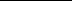 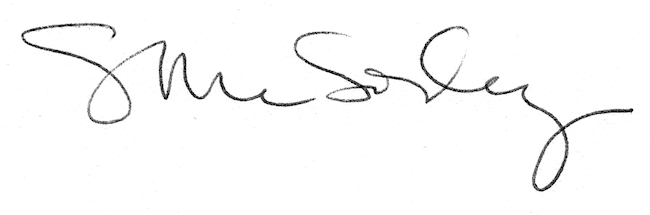 